Form No.:………….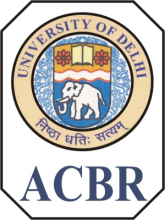 DR. B.R. AMBEDKAR CENTER FOR BIOMEDICAL RESEARCH, DELHI-110 007APPLICATION FORM FOR Panel FOR THE POST OF Assistant Professors(ad-hoc) for M.Sc. in Biomedical Sciencesfor the Acadmic year 2019-2020Name (in block letter) Mr./Ms./Dr.	:	_____________________________      (write appropriate Title before name)Father’s/Husband’s Name	:	_____________________________Date of Birth	:	_____________________________Category (General/Scheduled Caste/	:	_____________________________	Scheduled Tribe/OBC/Physically	Handicapped? (if yes, please attach	a certificate in support thereof)Present Local Address	:	_____________________________(on which intimation can be sent)		_____________________________		_____________________________		_____________________________Telephone Number	:	Landline________________________		E-mail: __________________________		Mob. No. _____________________Permanent Address	:	_____________________________		_____________________________		_____________________________		___________________PIN  _____________Academic Qualifications	:	(Attach copies of Certificates)Have you qualified NET or its equivalent?	:	_____________________________	(if yes, indicate the month & year of Exam. Or which exam has been cleared)	Attach certificates as a Proof. If result is attached, kindly highlight roll no.	Mention your area(s) of specialization at the	M.Sc. level	:	_____________________________	M.Phil. level	:	_____________________________		Ph.D. level	:	_____________________________Please specify the Title of the  Ph.D. Thesis (if applicable)	:____________________________________________________________________________________________________________________________________________________________________________________________________________________________________________________________Total Teaching Experience	:	_________Year_____________Months	Publications (Indicate numbers only)		Published	__________________(Mention clearly total number of published International/national papers only, not submitted or communicated)	c. patents 			__________________Date : ___________________			          Signature of the ApplicantDECLARATIONI declare that the information given in this application is correct to the best of my knowledge and belief and nothing has been suppressed.Date : ___________________			          Signature of the ApplicantNote : Please ONLY enclose the following documents:Self attested photocopy of Ph.D degree / result. In absence of this, form will be considered without “Ph.D. degree category”. Evidence of passing the NET or equivalent Examination.Kindly note that none of the old published forms of 2018-2019 be entertained. Forms will be not be considered.Kindly mention all the details neatly and clearly including title (Ms./Mr./Dr.) to be put in front of your name. Kindly do not attach papers publications or any other certificate which are not relevant. ExaminationPassedName ofDegreeYearName ofBoard /UniversitySchool /CollegeAttendedSubjects% ofMarksDivisionGraduationPost-GraduationDetails of Ph.D. (whichever is applicable)a.    Thesis submitted (DD/MM/YYY)        and subject in which Ph.D. is doneb. Defended (DD/MM/YYY)c. Degree Awarded Yes or NO,      if yes, then mention (DD/MM/YYY) clearly   d.  Name of Awarding University Details of Ph.D. (whichever is applicable)a.    Thesis submitted (DD/MM/YYY)        and subject in which Ph.D. is doneb. Defended (DD/MM/YYY)c. Degree Awarded Yes or NO,      if yes, then mention (DD/MM/YYY) clearly   d.  Name of Awarding University Details of Ph.D. (whichever is applicable)a.    Thesis submitted (DD/MM/YYY)        and subject in which Ph.D. is doneb. Defended (DD/MM/YYY)c. Degree Awarded Yes or NO,      if yes, then mention (DD/MM/YYY) clearly   d.  Name of Awarding University Details of Ph.D. (whichever is applicable)a.    Thesis submitted (DD/MM/YYY)        and subject in which Ph.D. is doneb. Defended (DD/MM/YYY)c. Degree Awarded Yes or NO,      if yes, then mention (DD/MM/YYY) clearly   d.  Name of Awarding University Details of Ph.D. (whichever is applicable)a.    Thesis submitted (DD/MM/YYY)        and subject in which Ph.D. is doneb. Defended (DD/MM/YYY)c. Degree Awarded Yes or NO,      if yes, then mention (DD/MM/YYY) clearly   d.  Name of Awarding University Details of Ph.D. (whichever is applicable)a.    Thesis submitted (DD/MM/YYY)        and subject in which Ph.D. is doneb. Defended (DD/MM/YYY)c. Degree Awarded Yes or NO,      if yes, then mention (DD/MM/YYY) clearly   d.  Name of Awarding University Details of Ph.D. (whichever is applicable)a.    Thesis submitted (DD/MM/YYY)        and subject in which Ph.D. is doneb. Defended (DD/MM/YYY)c. Degree Awarded Yes or NO,      if yes, then mention (DD/MM/YYY) clearly   d.  Name of Awarding University Details of Ph.D. (whichever is applicable)a.    Thesis submitted (DD/MM/YYY)        and subject in which Ph.D. is doneb. Defended (DD/MM/YYY)c. Degree Awarded Yes or NO,      if yes, then mention (DD/MM/YYY) clearly   d.  Name of Awarding University Any otherQualifications